Домашнее задание учени___ 7___ класса _______________________________________ИНЕРЦИЯ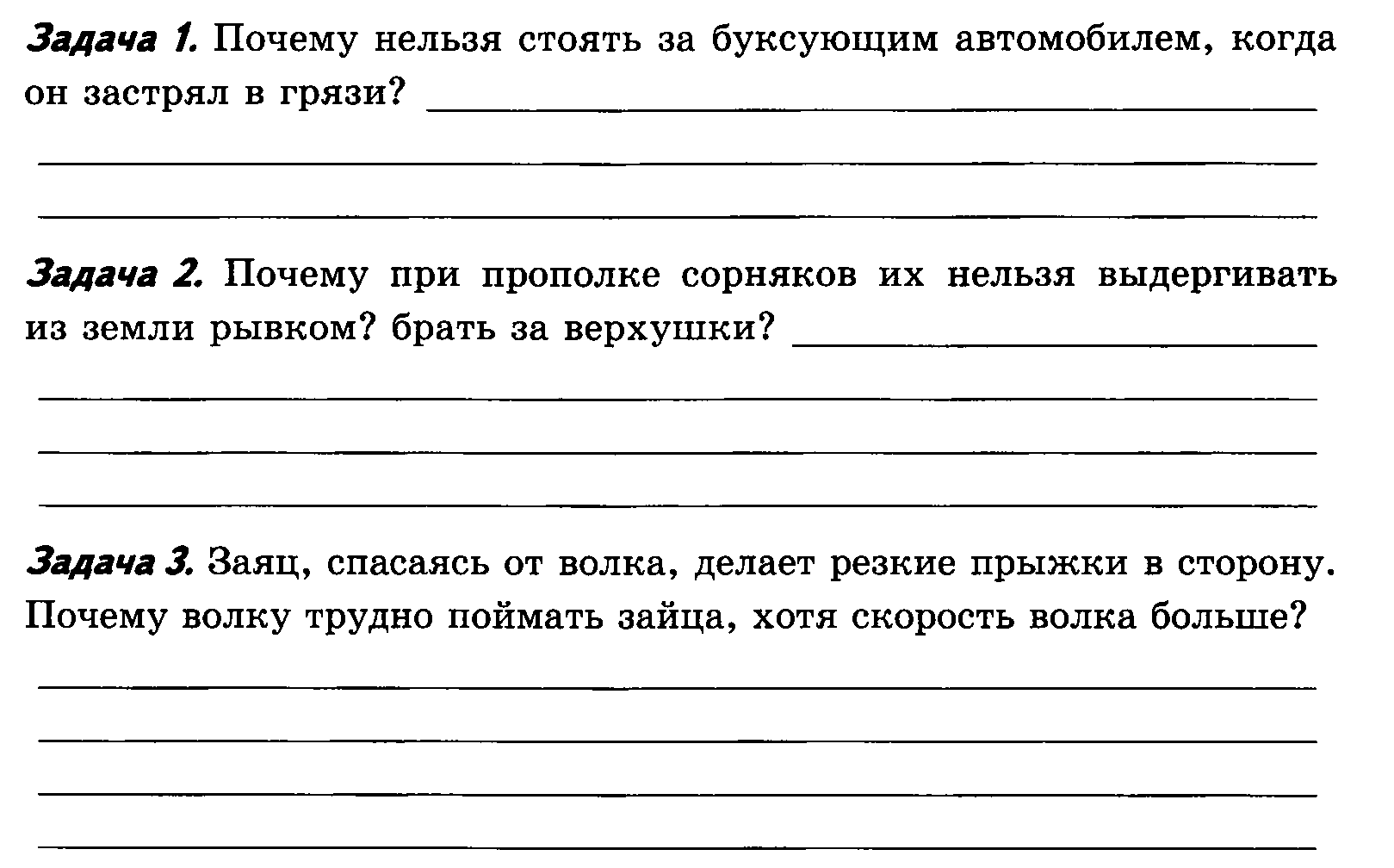 Задача 3.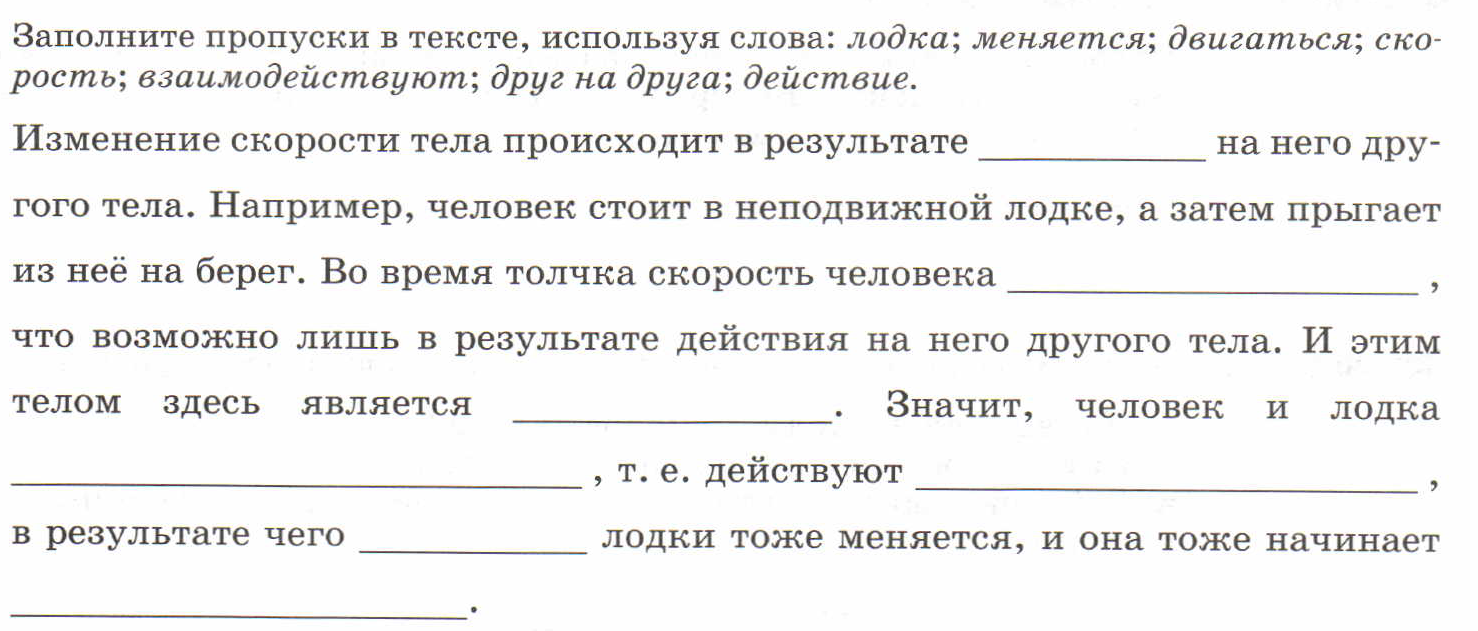 Задача 4.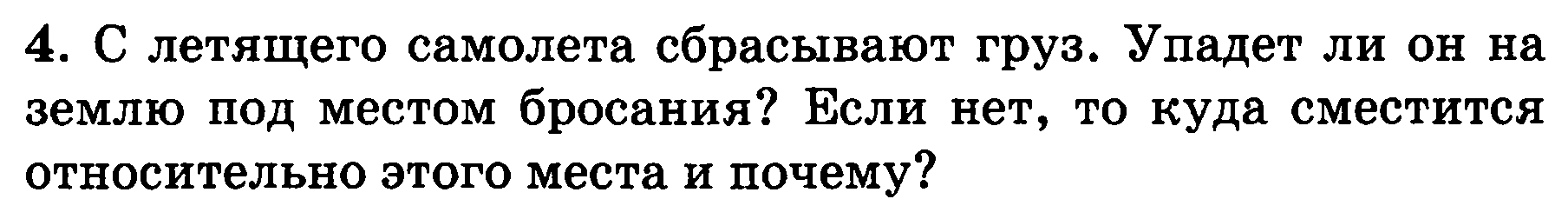 ____________________________________________________________________________________________________________________________________________________________________________________________________________________________________________________________________________________________________________________________________________________________________________________________Задание 5.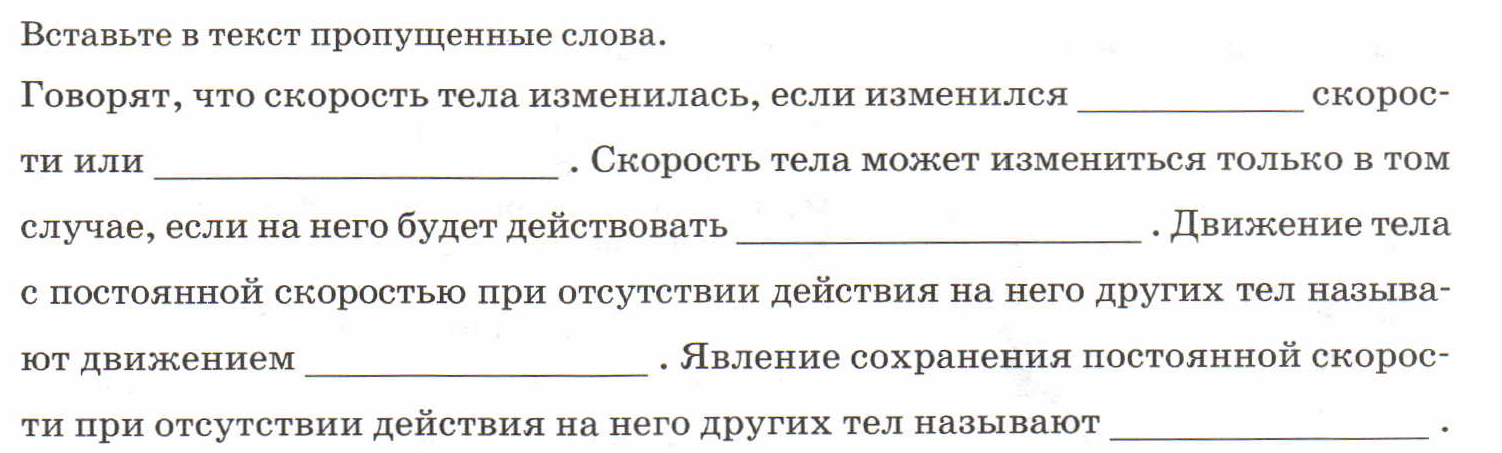 Задание 6.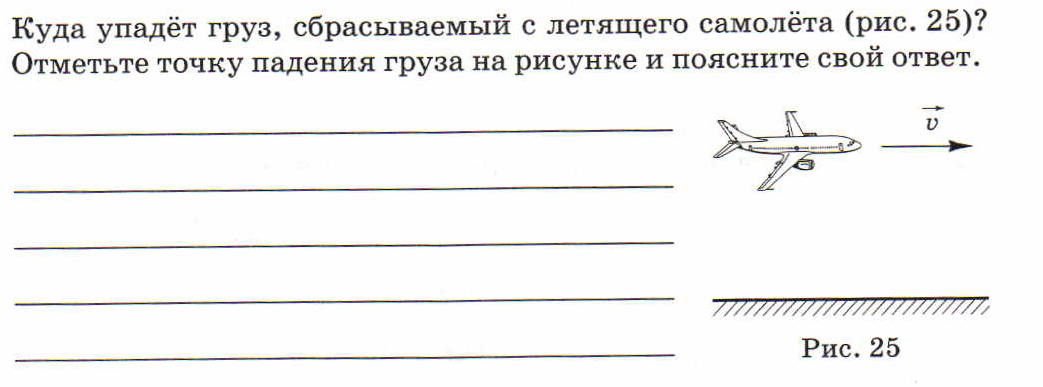 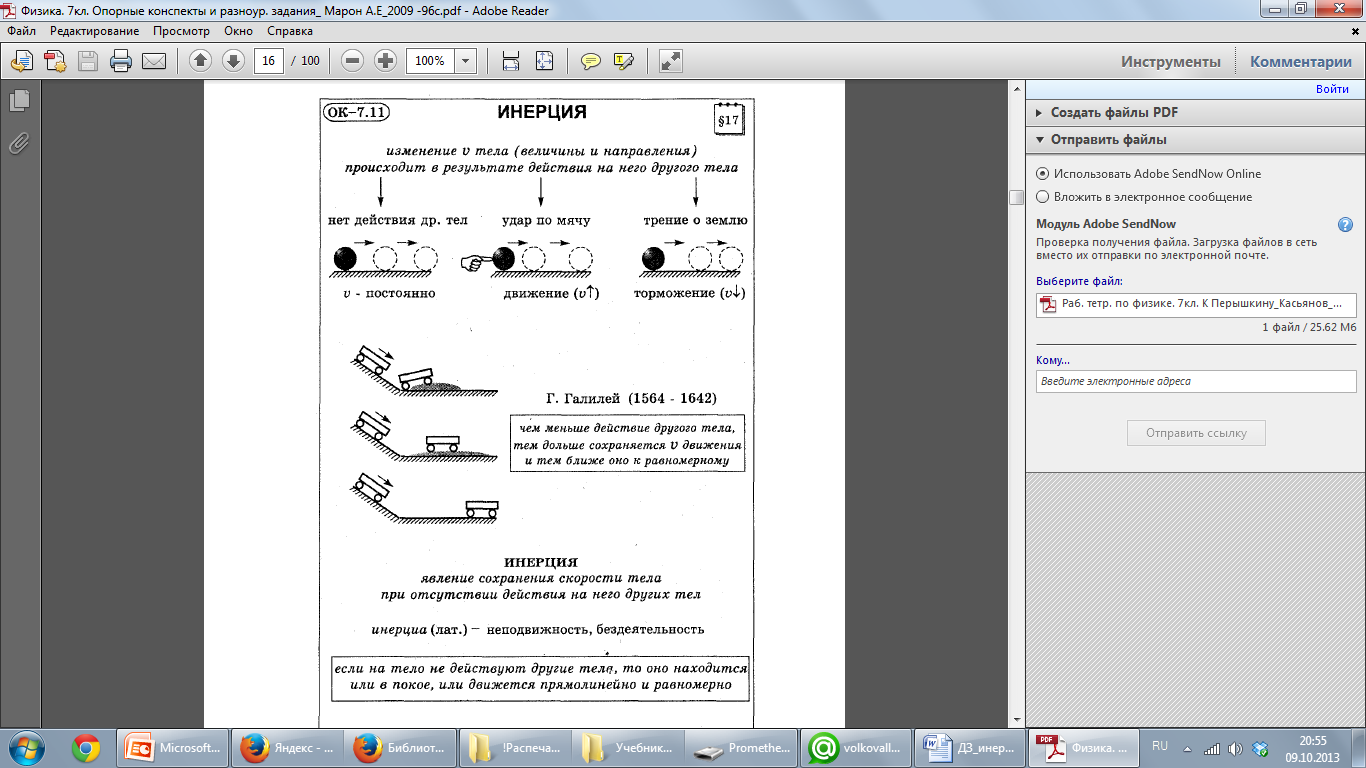 